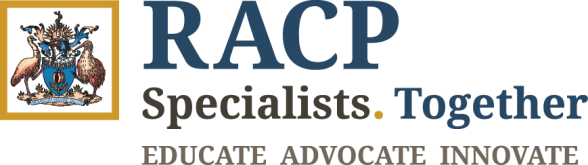 
Training Committee in Palliative MedicineCase Study Cover SheetThis page must be completed and attached to the front of the case study when submitted to the College for review.

Please submit the cover sheet as a PDF and case study as a word document via email to PalliativeMedTraining@racp.edu.au (Advanced Trainees)   or   PallMedFoundation@racp.edu.au (Clinical Foundation) 
This form should also be used if you are enrolled in the program under the previous name, Clinical Diploma in Palliative Medicine.Please ensure that the trainee has proof-read the case study and has marked off each of the following items on the checklist prior to submission. 	Introduction					Spelling / grammar check	Discussion				 	 Vancouver Referencing followed	Personal Reflection			 	Generic drug names written in lower case	Conclusion				 	Proprietary drug names written with first letter upper case	Reference List					Medicine doses written in standard units	Word count <3500 (references not included)		Word count (please state):       The completed case study must be discussed with and evaluated by the Supervisor before submission to the Training Committee in Palliative Medicine. By signing this cover sheet, both trainee and supervisor confirm that this case report complies with the marking criteria score sheet. Supervisor comments:	(please attach further pages as required)Trainee DeclarationPlease tick to indicate that you understand the following statements.I declare that:	This assessment is my own original work, except where I have appropriately cited the original source.	This assessment complies with the marking criteria score sheet 	This assessment has not been previously submitted for assessment in this or any other context.If the assessment has been previously submitted, please note the details below:	This assessment complies with the College’s Academic Honesty and Plagiarism policy.For the purposes of assessment, I give the assessor of this assignment permission to:	Reproduce this assessment for marking purposes, and;	Take steps to authenticate the assessment, including communicating a copy of this assessment to a checking service (which may retain a copy on its database for future plagiarism checking).Name of TraineeName of SupervisorTitle of Case StudySignature of Supervisor:          /        /      Signature of Trainee:       Date of submission:      /        /      